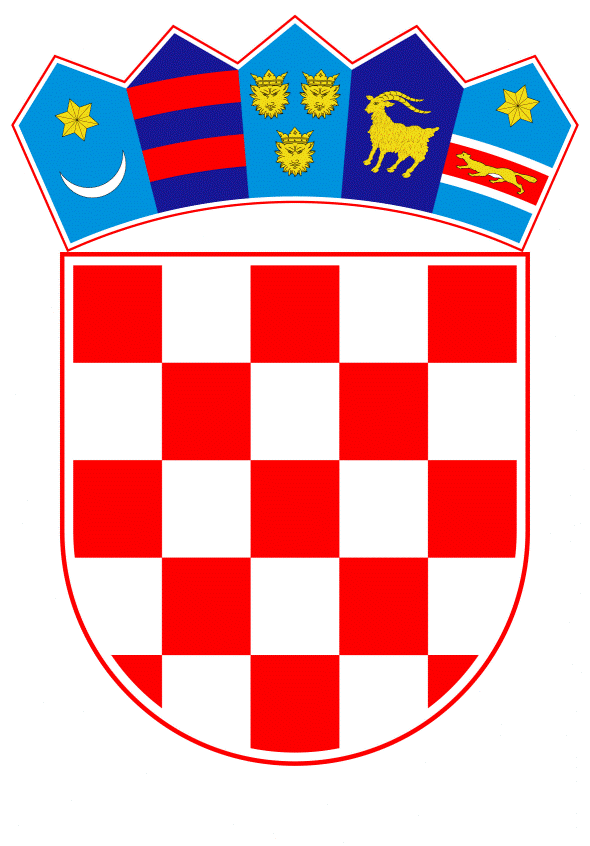 VLADA REPUBLIKE HRVATSKEZagreb, 29. listopada 2020.______________________________________________________________________________________________________________________________________________________________________________________________________________________________Banski dvori | Trg Sv. Marka 2 | 10000 Zagreb | tel. 01 4569 222 | vlada.gov.hrPRIJEDLOGVLADA REPUBLIKE HRVATSKENa temelju članka 31. stavka 2. Zakona o Vladi Republike Hrvatske („Narodne novine“, broj 150/11, 119/14, 93/16 i 116/18) i članka 2. točke 2. Uredbe o organizacijskim i tehničkim standardima za povezivanje na državnu informacijsku infrastrukturu („Narodne novine“, broj 60/17), Vlada Republike Hrvatske je na sjednici održanoj ___________ godine donijela ODLUKUo davanju prethodne suglasnosti za sklapanjeSporazuma o obavljanju poslova operativnog vođenjasustava Osobnog korisničkog pretincaunutar sustava e-GrađaniI.Daje se prethodna suglasnost Središnjem državnom uredu za razvoj digitalnog društva za sklapanje Sporazuma o obavljanju poslova operativnog vođenja sustava Osobnog korisničkog pretinca unutar sustava e-Građani za razdoblje od 1. studenog 2020. do 31. prosinca 2021. godine s Agencijom za podršku informacijskim sustavima i informacijskim tehnologijama u tekstu koji je Vladi Republike Hrvatske dostavio Središnji državni ured za razvoj digitalnog društva aktom KLASA: 650-01/20-01/19, URBROJ: 520-01/4-20-08, od 22. listopada 2020. godine.II.Sredstva za provedbu Sporazuma iz točke I. ove Odluke u 2020. godini osigurana su u Državnom proračunu Republike Hrvatske za 2020. godinu i projekcijama za 2021. i 2022. godinu na Aktivnosti A830019 Uspostava i održavanje usluge e–Građani. Središnji državni ured za razvoj digitalnog društva obvezuje se potrebna sredstva za 2021. godinu planirati u okviru svog financijskog plana za 2021. godinu i projekcija za 2022. i 2023. godinu.III.Ova Odluka stupa na snagu danom donošenja.KLASA:	URBROJ:	Zagreb, PREDSJEDNIKmr. sc. Andrej PlenkovićOBRAZLOŽENJETočkom VI. Odluke Vlade Republike Hrvatske o pokretanju projekta e-Građani („Narodne novine“, broj 52/2013) posao uspostave i operativnog vođenja Sustava osobnog korisničkog pretinca, koji predstavlja realizaciju pristupa osobnim informacijama koje javni sektor želi uputiti građanima, povjeren je Agenciji za podršku informacijskim sustavima i informacijskim tehnologijama.S obzirom da Odluka o pokretanju Projekta e-Građani ("Narodne novine" broj 52/13.,31/14. i 44/16.) više nije na snazi, sve ovlasti i odgovornosti sada su uređene Zakonom o državnoj informacijskoj infrastrukturi ("Narodne novine" broj 92/14.) i Uredbom o organizacijskim i tehničkim standardima za povezivanje na državnu informacijsku infrastrukturu („Narodne novine" broj 60/17.).Zakonom o državnoj informacijskoj infrastrukturi („Narodne novine“, broj 92/2014.), definira se sustav Osobnog korisničkog pretinca kao dio sustava e-Građani, odnosno državne informacijske infrastrukture.Odredbom članka 2. točke 2. Uredbe o organizacijskim i tehničkim standardima za povezivanje na državnu informacijsku infrastrukturu propisano je da su pružatelji usluga pravne osobe koje temeljem spomenute Uredbe određuje Vlada Republike Hrvatske. Pružatelji usluga pružaju stručnu, tehničku i operativnu podršku Centru dijeljenih usluga. Poslovni odnos između središnjeg tijela državne uprave nadležnog za poslove e-Hrvatske i pružatelja usluga regulira se posebnim Sporazumom, uz prethodnu suglasnost Vlade Republike Hrvatske. Stupanjem na snagu Zakona o ustrojstvu i djelokrugu tijela državne uprave („Narodne novine“, broj 85/20) poslovi iz nadležnosti Ministarstva uprave kao tijela državne uprave nadležnog za poslove e-Hrvatske prelaze u nadležnost Središnjeg državnog ureda za razvoj digitalnog društva.Sredstva za provedbu Sporazuma iz točke I. ove Odluke u 2020. godini osigurana su u Državnom proračunu Republike Hrvatske za 2020. godinu i projekcijama za 2021. i 2022. godinu na Aktivnosti A830019 Uspostava i održavanje usluge e–Građani. Središnji državni ured za razvoj digitalnog društva obvezuje se potrebna sredstva za 2021. godinu planirati u okviru svog financijskog plana za 2021. godinu i projekcija za 2022. i 2023. godinu.Financijska sredstva potrebna za podmirenje troškova koji za Državni proračun proizlaze iz predmetnog Sporazuma navedena su u Obrascu standardne metodologije za procjenu fiskalnog učinka (PFU). Slijedom navedenog, Vlada Republike Hrvatske donijela je Odluku o davanju prethodne suglasnosti za sklapanje Sporazuma o obavljanju poslova operativnog vođenja sustava Osobnog korisničkog pretinca unutar sustava e-Građani Središnjem državnom uredu za razvoj digitalnog društva s Agencijom za podršku informacijskim sustavima i informacijskim tehnologijama d.o.o. Predlagatelj:Središnji državni ured za razvoj digitalnog društvaPredmet:Prijedlog Odluke o davanju prethodne suglasnosti za sklapanje Sporazuma o obavljanju poslova operativnog vođenja sustava Osobnog korisničkog pretinca unutar sustava e-Građani